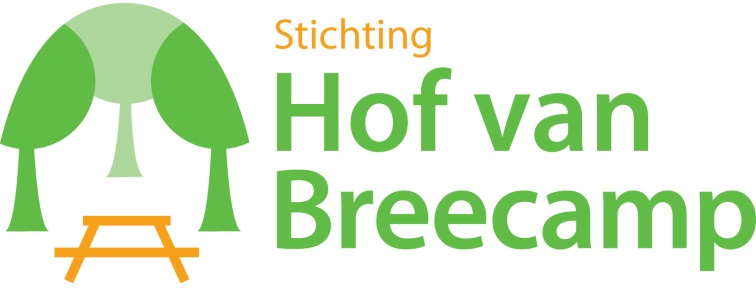 VOEDSELCOOPERATIEINSCHRIJFFORMULIERLeuk dat je lid word van voedsel coöperatie Hof van Breecamp!Wanneer je dit formulier invult en bij ons inlevert ga je akkoord met onze voorwaarden.Per jaar betaal je 10 euro voor je lidmaatschap. Dit gebruiken wij om kratten te vervangen en om de website te onderhouden. Je mag het ingevulde inschrijfformulier op een zaterdag bij ons inleveren op de buurttuin, mailen of in de bus doen op Gorterstraat nr. 61.NAAM		:	_______________________________________________ADRES		:	_______________________________________________TELEFOON	:	_______________________________________________EMAIL		:	_______________________________________________DATUM		:	___________________HANDTEKENING	:	___________________